Развивающая предметно – пространственная среда в группеЦЕНТР ФИЗИЧЕСКОЙ НАГРУЗКИ И ЗДОРОВЬЯ:                              «Мы любим спорт»1. Спортивное оборудование: кегли, мячи, коврики массажные, обручи, скакалки, бубен, ленточки, канаты, дарц, косички, массажные мячи, деревянные масажеры, мешочки с песком, гантели.2. Альбомы: «Зимние (летние) виды спорта», «Олимпийские игры».3. Картотеки: Комплексы утренней гимнастики, комплексы гимнастики после дневного сна, «Релаксационные упражнения», «Народные, хороводные, подвижные игры», дыхательная гимнастика, физкультминутки, гимнастика для глаз.5. Оборудование для закаливания: дорожки для массажа стоп ног (из пуговиц).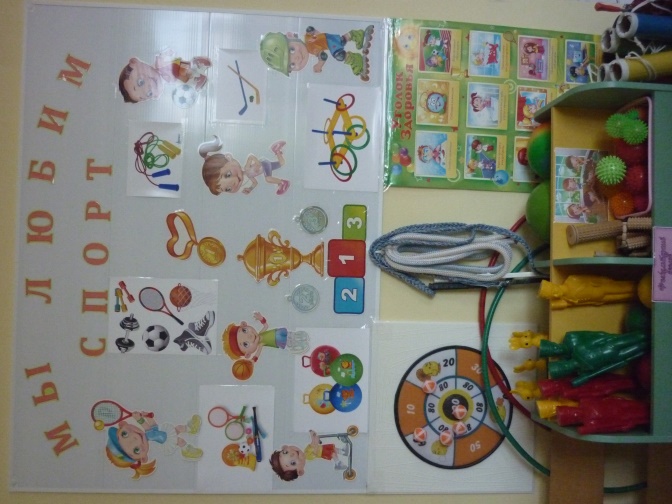 УГОЛОК ПРИРОДЫ:1. Комнатные растения;2. Природный материал;3. Календарь природы;4. Инвентарь для ухода за комнатными растениями;5. Ящики для рассады, вазы для цветов;6. Дневник наблюдений за растениями;7. Дневники наблюдений за погодой;8. Картотека дидактических игр по экологии;9. Разные виды энциклопедий;10. Пособия:• Птицы;• Цветы;• Овощи;• Фрукты;• Насекомые;• Грибы и ягоды;• Деревья и листья и т. д.• Альбом: Времена года: природные явления и времена суток;Экологические сказки;Дидактические кубы: «Времена года», «Природные сообщества»;Лэпбуки: «Зимующие птицы», «Лучок»;Модели (предметные, графические).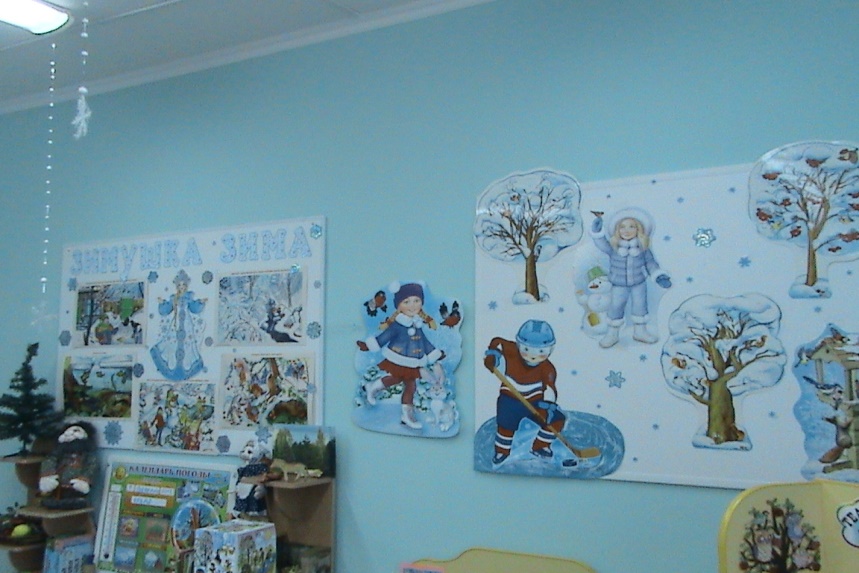 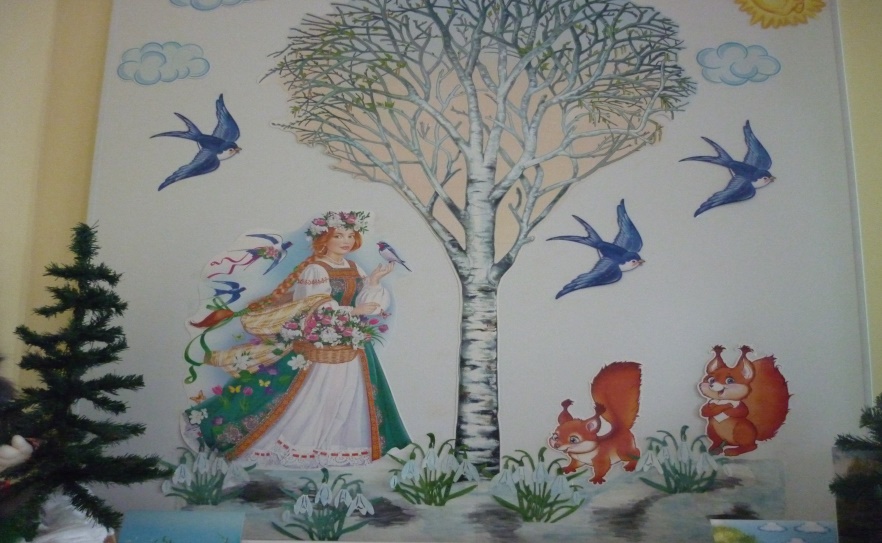 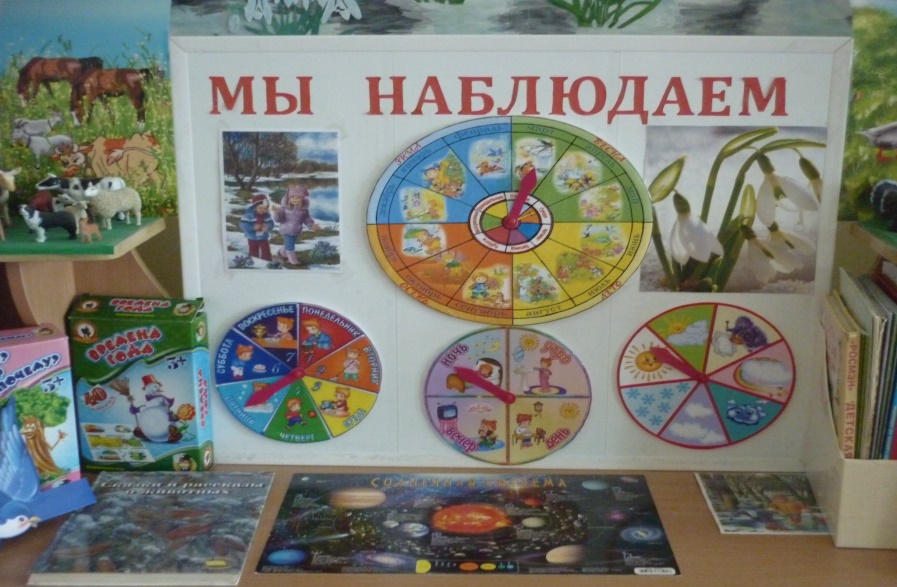 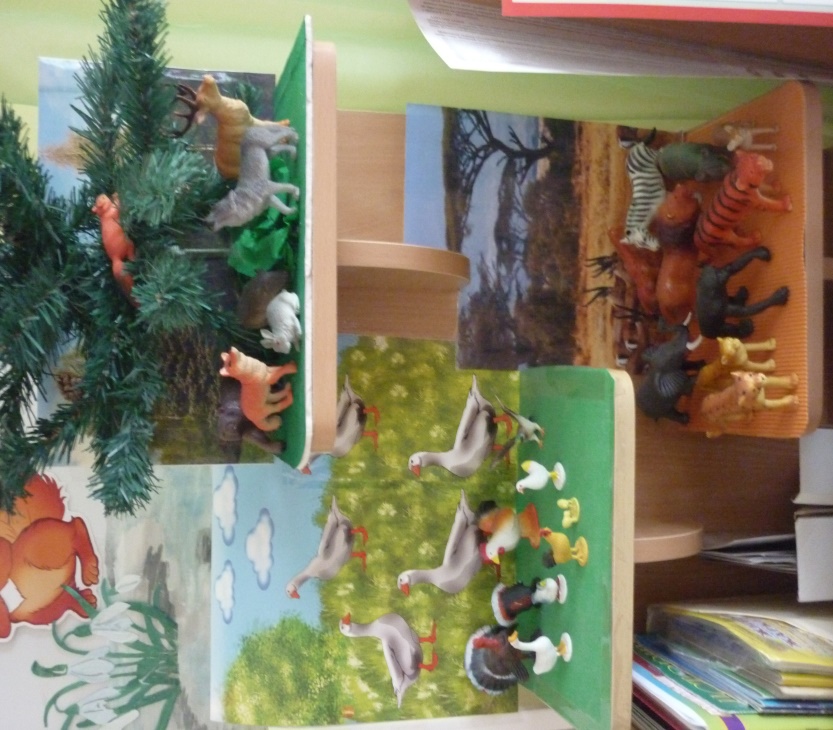 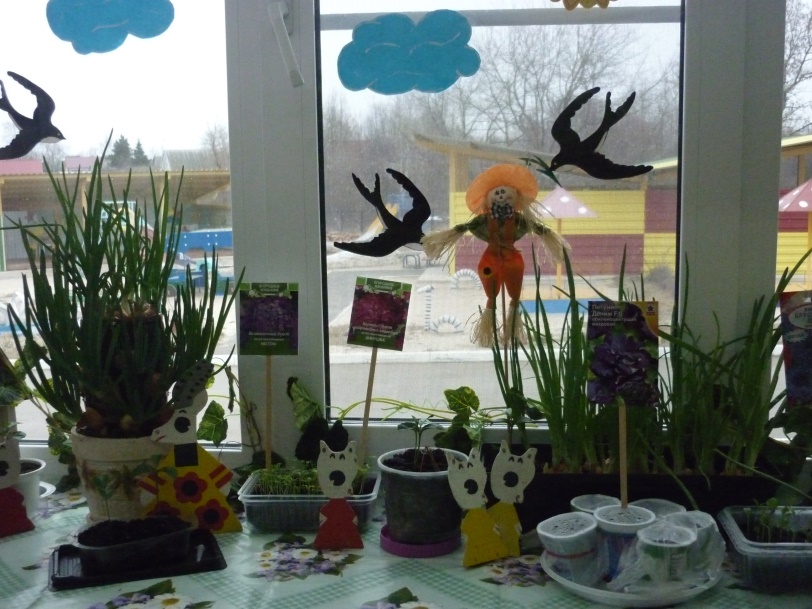 НРАВСТВЕННО – ПАТРИОТИЧЕСКИЙУГОЛОК«Наша родина - Россия»1. Стенд с портретом президента В. В. Путина и символами государства, губернатора и символами Рязанской области;2. Фотоальбом «Поселок, в котором я живу»;3. Альбом «Наша родина - Россия»;4. Информационно-деловое оснащение: «Москва - столица России»;«Наша родина - Россия»;5. Карточки: Расскажите детям о Московском Кремле;6. Глобус;7. Кукла в русском национальном сарафане.8. Фотоальбомы: «Моя семья»; «Я в детском саду», «Достопримечательности Рязанской области» и т. д.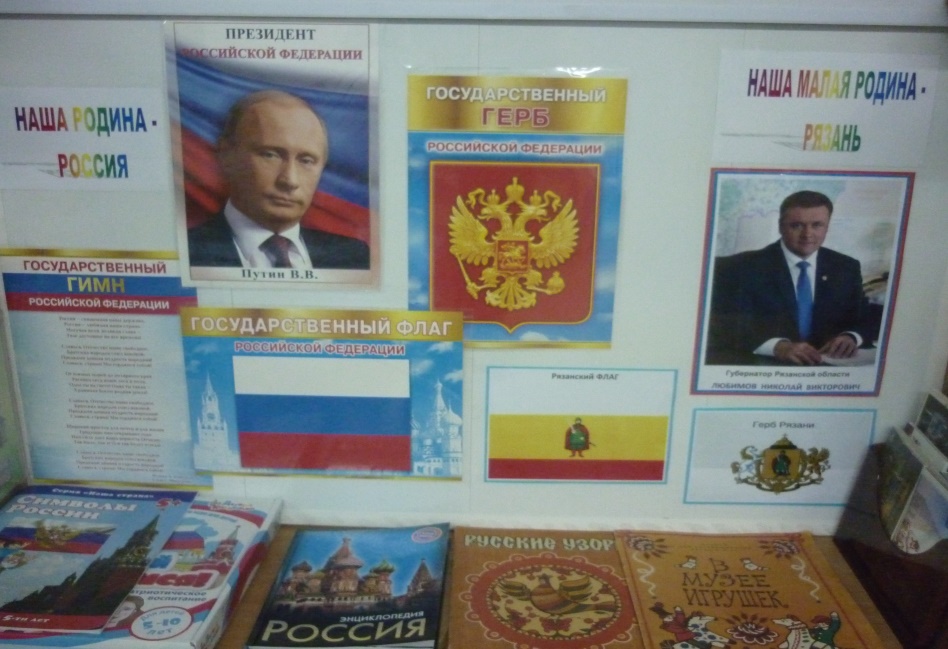 УГОЛОК ПДД1. Макет перекрёстка и улицы;2. Дорожные знаки;3. Демонстрационные картинки;4. Различные виды транспорта;5. Настольные и дидактические игры по ПДД;6. Полицейская форма инспектора ГИБДД, фуражки;7. Многоэтажный гараж;8. Железная дорога;9. Заправка АЗС;10. Плакат: «Правила дорожного движения»;11. Дидактическая игра «Светофор»;12. Лэпбуки: «Правила дорожного движения», «Транспорт».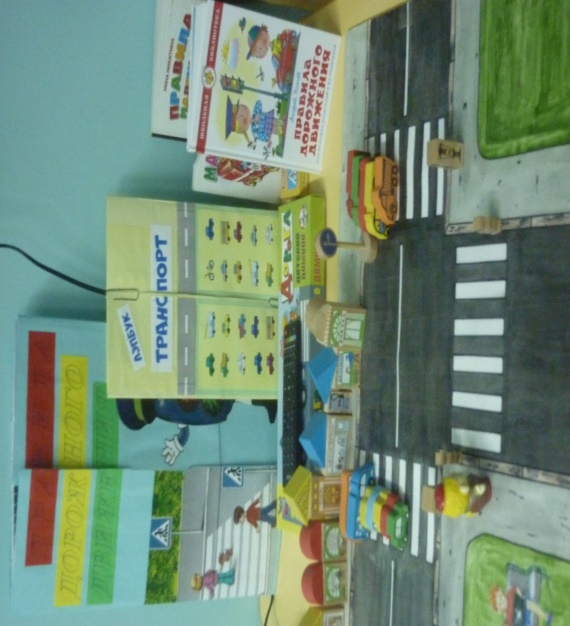  «КНИЖНЫЙ  УГОЛОК»1. Тематическая подборка детской художественной литературы;2. Портреты писателей и поэтов;3. Книжкина Аптечка;4. Энциклопедии: «Детская энциклопедия», «Энциклопедия животных», «Я познаю мир», «Животные планеты» и др..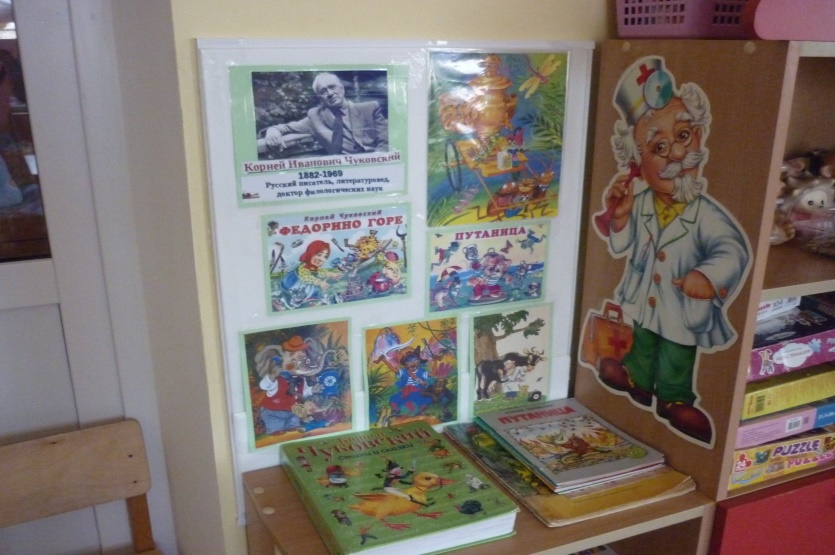 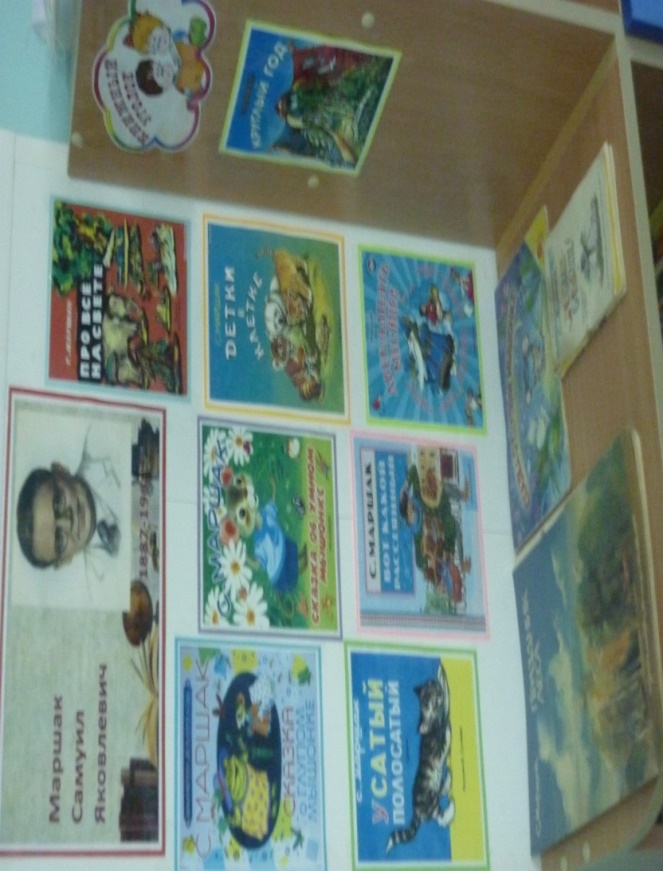 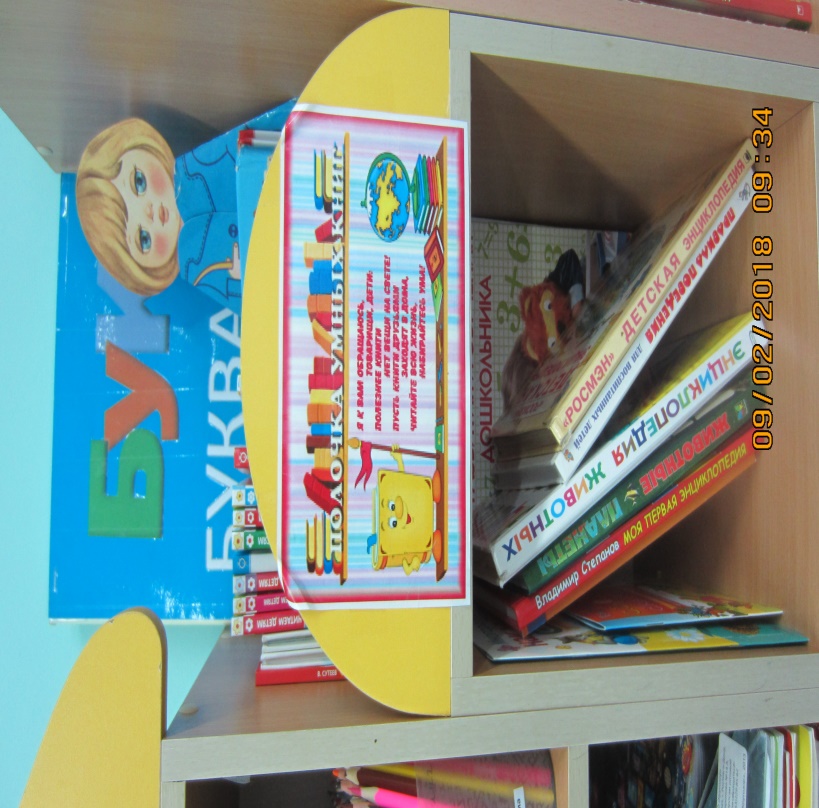 МАТЕМАТИЧЕСКИЙ УГОЛОК:1. Наборы геометрических фигур, цифр для магнитной доски;2. Комплекты цифр и математических знаков для магнитной доски;3. Счетные палочки;4. Карточки: «Цифры и фигуры»5. Касса цифр.6. Настольно-дидактические игры: «Время»; «Цифры»; «Фигуры»; «Веселая логика» , домино: «Изучаем счет»;7. Часы8. Счеты9. Вкладыши геометрических фигур;10. Соты Кайе.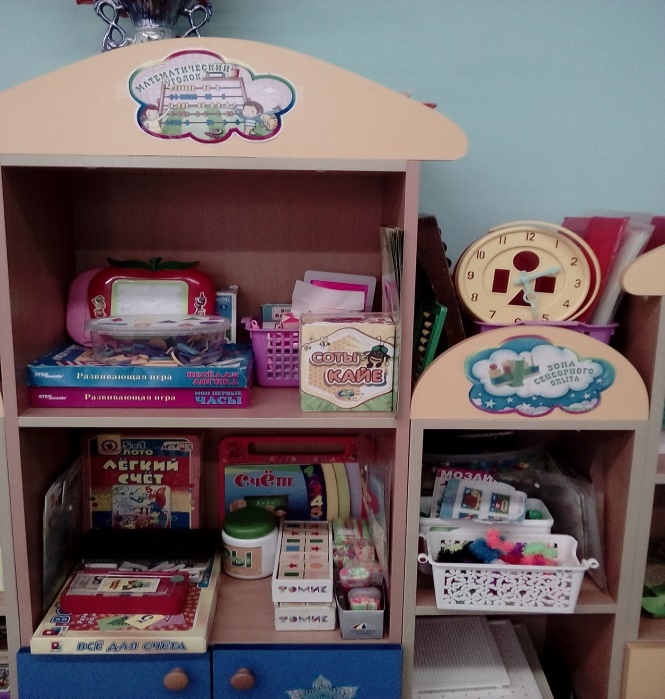 УГОЛОК «РАЗВИТИЕ РЕЧИ»1. Касса букв: согласные и гласные;2. Гимнастика для язычка;3. Картотека пальчиковых игр;4. Логопедическая азбука;5. Папка «Мнемотаблицы»;6. Разрезная азбука7. Обучающие карточки: «Алфавит»;8. Дидактическая игра: «Расскажи сказку»;9. Последовательные картинки по сказкам: «Теремок», «Курочка ряба», «Репка»и др.10. Шнуровка для мелкой моторики рук;11. Настольный театр по сказкам: «Теремок», «Колобок», «Маша и медведь», «Курочка Ряба».12. Пальчиковый театр по сказкам.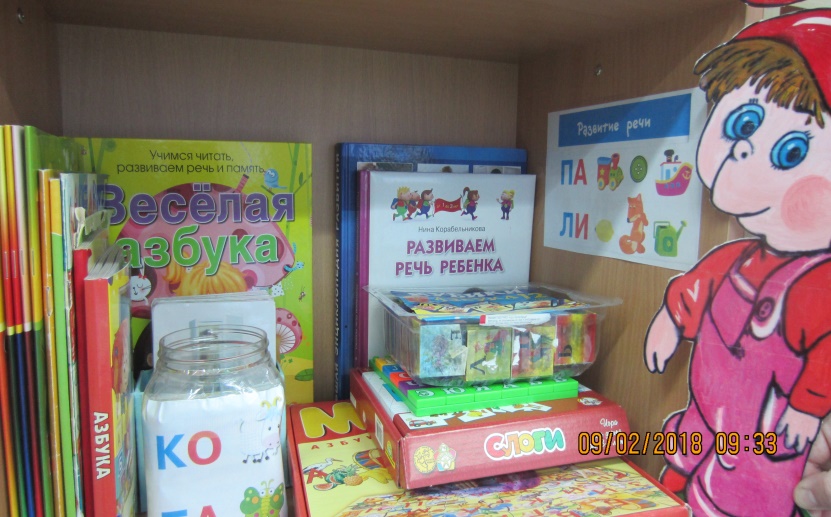 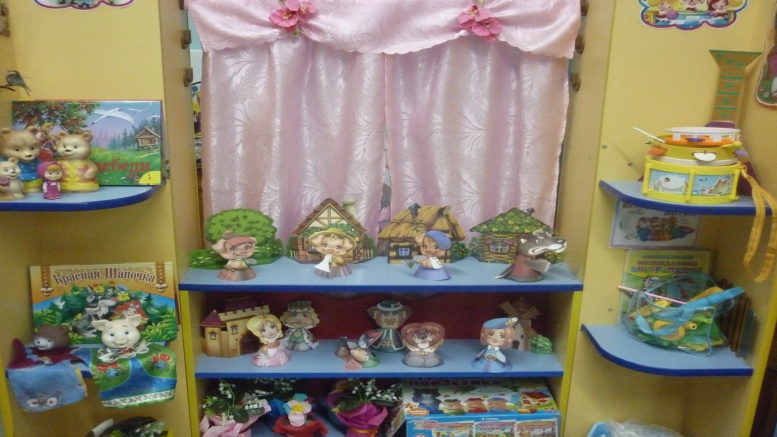 УГОЛОК «МАЛЕНЬКИЕ ИССЛЕДОВАТЕЛИ»1. Демонстрационный материал разных видов: железо, дерево, пластмасса, стекло;2. Резервуары с крупами;3. Мерные стаканчики;4. Воронки;5. Термометр;6. Лупа;7. Весы;8. Колбы и т.д..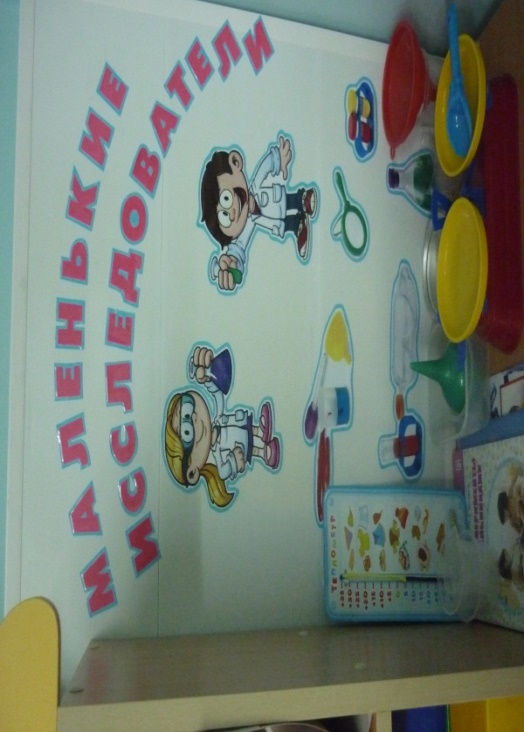 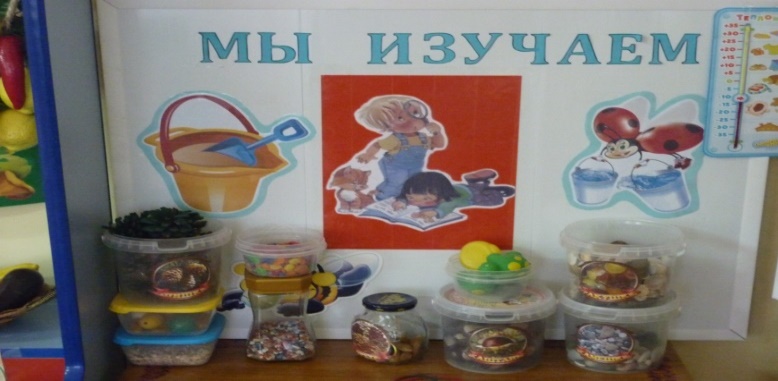 УГОЛОК ХУДОЖЕСТВЕННОГО ТВОРЧЕСТВА1. Материал для рисования: альбомы, акварельные и гуашевые краски, простые и цветные карандаши, мелки, пастель, баночки для воды, трафареты для рисования;2. Образцы по аппликации и рисованию;3. Материал для аппликации и ручного труда: клей ПВА, кисти для клея, емкость для клея, салфетки, цветная бумага и картон, белый картон.4. Материал для лепки: пластилин, стеки, доски для лепки;5. Виды живописи: «Гжель», Хохломская роспись», «Городецкая роспись», «Жостовская роспись», «Великие художники»;6. Нетрадиционная техника рисования: печатки, рисование воском, трафарет, набрызг и др.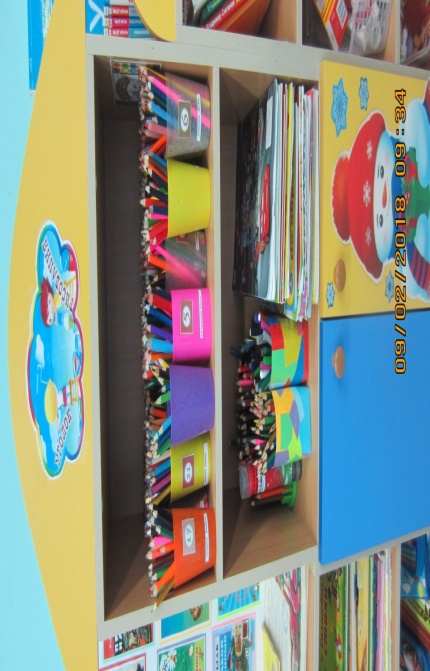 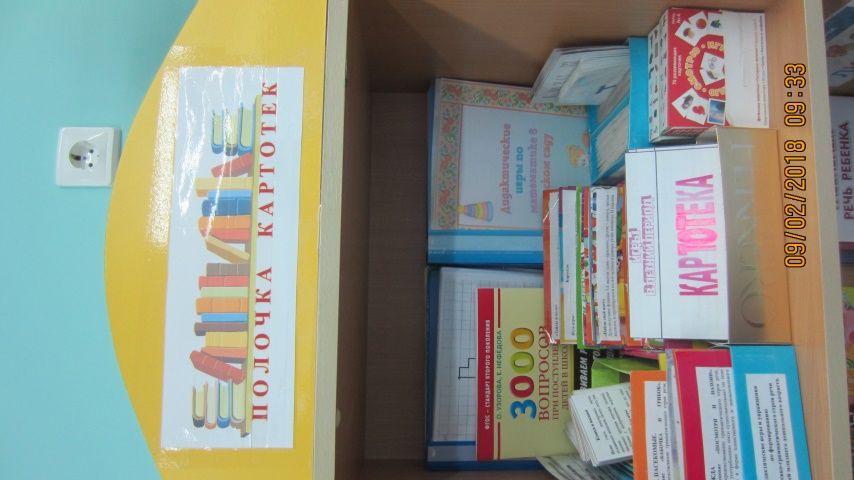  ПОЛОЧКА КАРТОТЕККартотеки подвижных, дидактических и развивающих игр по всем образовательным областям.